Министерство здравоохранения Астраханской областиГБУЗ АО «Центр медицинской профилактики»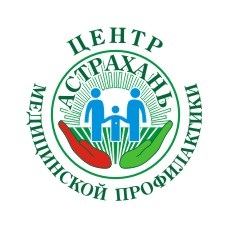 ПАМЯТКА ДЛЯ НАСЕЛЕНИЯПЕРВАЯ  ПОМОЩЬ ПРИ   ИНФАРКТЕ  МИОКАРДА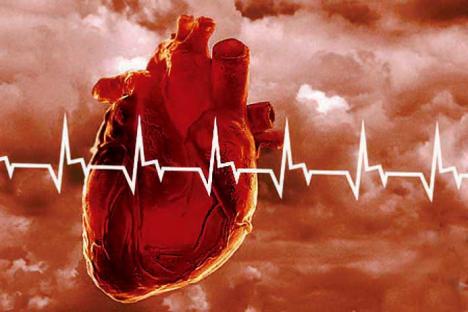 ИНФАРКТ МИОКАРДА – это гибель участка сердечной мышцы, обусловленная её длительной ишемией вследствие спазма или тромбоза коронарных артерий. Одним из характерных признаков инфаркта миокарда является страх смерти.СИМПТОМЫ ИНФАРКТА МИОКАРДАДлительная интенсивная сжимающее-давящая боль в левой половине грудной клетки, может отдавать в руку, плечо, шею, спину, область лопаток, нижнюю челюсть и желудок.Боль продолжается и после приёма нитроглицерина.Возникает страх смерти, человек бледнеет, появляется холодный пот.Обморочное состояние.Далеко не всегда болезнь проявляется такой классической картиной. Человек может ощущать лишь дискомфорт в груди или перебои в работе сердца. В ряде случаев боль вообще отсутствует. Кроме того, встречаются нетипичные случаи инфаркта миокарда, когда заболевание проявляется затруднением дыхания с одышкой или болью в животе, тошнотой, рвотой, расстройствами пищеварения. При наступлении этих симптомов нужно вызвать «СКОРУЮ МЕДИЦИНСКУЮ ПОМОЩЬ»   (желательно специализированную кардиологическую или реанимационную бригаду)!ЧТО ДЕЛАТЬ ДО ПРИЕЗДА СКОРОЙ МЕДИЦИНСКОЙ ПОМОЩИ?Исключить физическую нагрузку, не ходить, не курить, не принимать пищу до приезда врача.Снять или расстегнуть стесняющую дыхание одежду.Открыть окно или включить кондиционер, чтобы обеспечить поступление свежего воздуха.Лечь в постель с приподнятым изголовьем или сесть (лучше в кресло с подлокотниками), чтобы верхняя часть туловища была приподнята.Принять полтаблетки (0,25г) ацетилсалициловой кислоты (аспирина) – таблетку разжевать, не глотать, оставить всасываться под языком. Одновременно под язык положить таблетку нитроглицерина (капсулу, дозу спрея). Повторно нитроглицерин можно давать с интервалом 15-20 минут. Нитроглицерин не рекомендуется применять в том случае, когда инфаркт  миокарда сопровождает пониженное артериальное давление.При паническом состоянии нужно принять успокаивающее – валериану, либо корвалол.При подозрении  на остановку сердца  (отсутствие сознания, дыхания, пульса на сонных артериях, артериального давления) следует незамедлительно приступить к реанимационным мероприятиям. Чтобы спасти человека у Вас есть 3-5 минут, для этого запомните алгоритм действий:Для запуска остановившегося сердца с высоты 30-40 см от груди больного наносится сильный удар в грудь ребром ладони, сжатой в кулак (прекардиальный удар). После прощупайте пульс на сонной артерии. Если его нет – переходите к непрямому массажу сердца и искусственному дыханию.Подложите под шею больного валик, сооружённый из подручных предметов. Максимально закиньте голову больного назад. При необходимости очистите салфеткой ротовую полость.Примерно 15 нажатий на грудь должны чередоваться с двумя полными  выдохами в рот или нос. Периодически проверяйте пульс на сонной артерии.Спасательные мероприятия следует продолжать до приезда скорой помощи. После прибытия бригады скорой помощи, предоставьте медикам возможность сделать всё необходимое.ПОМНИТЕ, что инфаркт миокарда можно предотвратить!Чтобы избежать развития болезни, необходимо своевременно проходить обследование сердечно-сосудистой системы и наблюдаться у врача-кардиолога.Материал подготовлен редакционно-издательским отделомГБУЗ АО «ЦМП»  - 2017г.103 или 03 – со стационарного телефона112 – с мобильного телефона